Crimes Against Property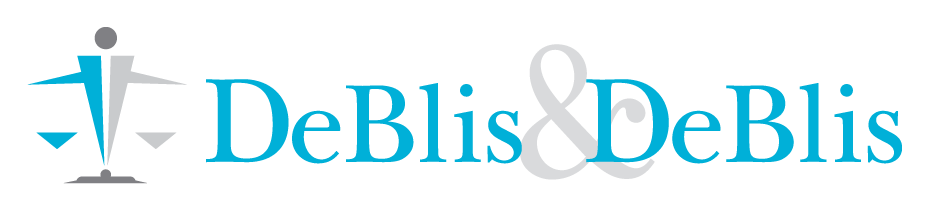 Theft offensesLarcenyElementsTrespassory,Taking and,Requires the assertion of dominion and control over the property by a D who does n/ have lawful possessionCarrying away (“asportation”),However slight! The distance required for the asportation need n/ be substantial – a slight distance will doExample: F was a passenger on the subway. She placed her pocketbook on the seat next to her and began to zip up her jacket. S was standing in front of F and holding onto the hand rail. Seeing the pocketbook unattended, he suddenly grabbed it and tried to run away. As he did so, F became frightened and fell backwards. She struck her head against the window and was knocked unconscious. In the commotion, S dropped the pocketbook and ran out of the subway empty-handed. S should be found guilty of larceny b/c sufficient asportation occurred when S took the pocketbook off the seat Of the personal property,Property coveredTangible personal propertyLost or mislaid propertyGas and electricityContrabandProperty n/ coveredFixturesNonpayment of servicesReal propertyAbandoned propertyWild animalsIntangible personal propertyOf another,W/ the intent to permanently deprive the owner thereofTiming requirementThe taking and carrying away (asportation) must concur in time w/ the intent to permanently deprive (mens rea)Example: R worked as a deliveryman for the Rolling Rock Brewery. On Christmas Eve, R was loading his truck at the brewery when he decided to take a case of beer home for the holidays. He unloaded a case of beer off his truck and hid it underneath the loading dock. R planned to return after work and put the case in his car. When R returned from his delivery route, he had a change of heart and returned the beer that he had hidden to the warehouse stock room. Is R guilty of larceny? Yes. First, when R took the case of beer off the truck and hid it underneath the loading dock, a taking and carrying away occurred. Second, at the time R hid the case of beer underneath the loading dock he intended to take it home rather than return it to the stock room. The larceny was complete at the moment R hid the case of beer w/ the intent to take it home. Indeed, R intended to permanently deprive Rolling Rock Brewery of the case of beer. Mistake of fact is a defenseRobberyElementsA trespassory,Taking and,Carrying away,Of the personal property,Of another,W/ the intent to permanently deprive the owner thereof,* The taking must be accomplished by force, violence, threat, or intimidation, andRobbery requires that the taking be done by means of violence or intimidation. The elements of force and fear (violence or intimidation) are alternatives. If there is force, there need be no fear, and vice versa. The word “fear” in connection w/ robbery does n/ so much mean “fright” as it means “apprehension.”Where mention is made of a dangerous weapon being brandished, then an aggravated robbery charge is in orderExample of threat: “Your money or your life!”The threat must be of imminent harm, not of future harmThe victim must be actually frightened by D into parting w/ his property at the time of the taking. As long as the victim is placed in fear, the fear may be baselessExample: Quite intoxicated, G left a bar around midnight. He was staggering down the street when H approached him from behind. H took out a cucumber, stuck it against G’s back and said, “I gotta gun…give me your wallet or I’m gonna kill ya.” Frightened, G fainted and fell to the pavement. H reached into G’s pocket and stole his wallet. Here, G was clearly frightened. H is guilty of robbery despite the fact that he threatened G w/a non-lethal cucumber * The taking must be from the person or presence of the victimDistinguish: Yanking a necklace is robbery. Picking a pocket is larcenyMerger: Larceny as well as assault and battery merge into robbery. So D cannot be guilty of larceny and robbery for the same criminal transactionEmbezzlementElementsThe fraudulent conversion or misappropriationThe conversion must amount to a serious interference w/ the owner’s rights in such a way as to sell, damage, or withhold the property. Merely moving the property a short distance will n/ do. A serious interference w/ one’s ownership rights to propertyEmbezzler gets only possession, not title. Embezzler need not obtain a benefit. Example: Trustee of trust fundOf the property of anotherCovers misappropriation of either personal or real property By one who is already in lawful possessionLarceny distinguished: Embezzlement involves misappropriation by a D who has lawful possession (as opposed to custody)Obtaining property by false pretensesElementsA false representation ofA present or past material fact by DWhich causes the victim to pass title to his propertyProperty includes money, goods, wares or merchandiseTo DWho knows his representation to be falseAnd intends thereby to defraud the victimAnytime money changes hands, think false pretenses Examples: Securities fraud, con games, monetary schemesFalse promise to do something in the future cannot ground liability for false pretenses Larceny by trickInvolves property (doe not include fixtures)Accomplished by liesTitle never passesReceiving stolen propertyElementsThe receiving of stolen property,Known to be stolen (actual or constructive notice)W/ the intent to permanently deprive the ownerThe stolen character of the property and the receiver’s receipt of the property must coincide in point of time. In other words, if the property has been recovered by the owner or by the police, it has lost its status as stolen property, and there can be no crime. as soon as that property comes back into the possession of the police, the property loses its stolen statusCrimes against the habituationBurglaryElementsThe breakingActual: The breaking can be achieved by an actual breaking, involving use of force, or the creation or enlarging of an opening (but entering through an open door or a partially open window is insufficient)Constructive: Breaking may also be achieved by a constructive breaking where entry is gained by fraud, misrepresentation of identity, or intimidation. D rings the front doorbell of V’s house. V asks, “Who’s there?” Misrepresenting his identity, D responds, “Domino’s.” Believing her son had ordered a pizza, V opens the door. D punches V, enters her home and steals her pocketbookAnd enteringOpen door: Entry through an open door without the requisite intent where D later opens an inside closet door intending to steal is sufficientInsufficient entry: Breaking to exit, rather than to gain entry, is insufficientEntry of D’s person: Entry is achieved by placing any portion of the body inside the structureInsertion of a tool: Insertion of a tool is sufficient for an entry if it is used to accomplish the felony, but insufficient if it is used merely to gain entry (inserting a tool merely to unlock the door)Of the dwelling houseOf anotherIn the nighttimeMany jurisdictions have eliminated the nighttime requirementW/ the intent to commit a felony or larceny thereinD must have the intent to commit a felony or larceny therein at the time of entryThe intent to commit a felony inside must be simultaneous w/ the breaking and enteringExample: E went to R’s home and rang the doorbell. When R opened the door, E pushed him aside and entered the home. E slapped R’s face and said, “You better pay S his money or I’ll come back and break your legs.” As E was leaving, he saw R’s Rolex lying on a table in the hallway. E took the watch and left. No burglary occurred b/c E did n/ have the intent to commit a larceny or felony at the time of the breaking and entering. His intent was to commit an assault which at CL was a misdemeanorArsonGeneral intent crimeElementsThe maliciousMalice includes an intentional or reckless burning – not a mere negligent or accidental burningBurningA mere blackening of the surface is n/ enough. There must be some charring (slight burning) of the premisesDoesn’t apply to smoke damage, water damage, or to explosionsOf the dwelling A place of business is a dwelling house if it is usually slept in by the proprietor (S and his family resided in the second-floor apartment of the convenience store)Of anotherIf you own the dwelling house, you can’t be charged w/ arson